Produktspesifikasjon forGjennomkjøring forbudt, avgrensing (979)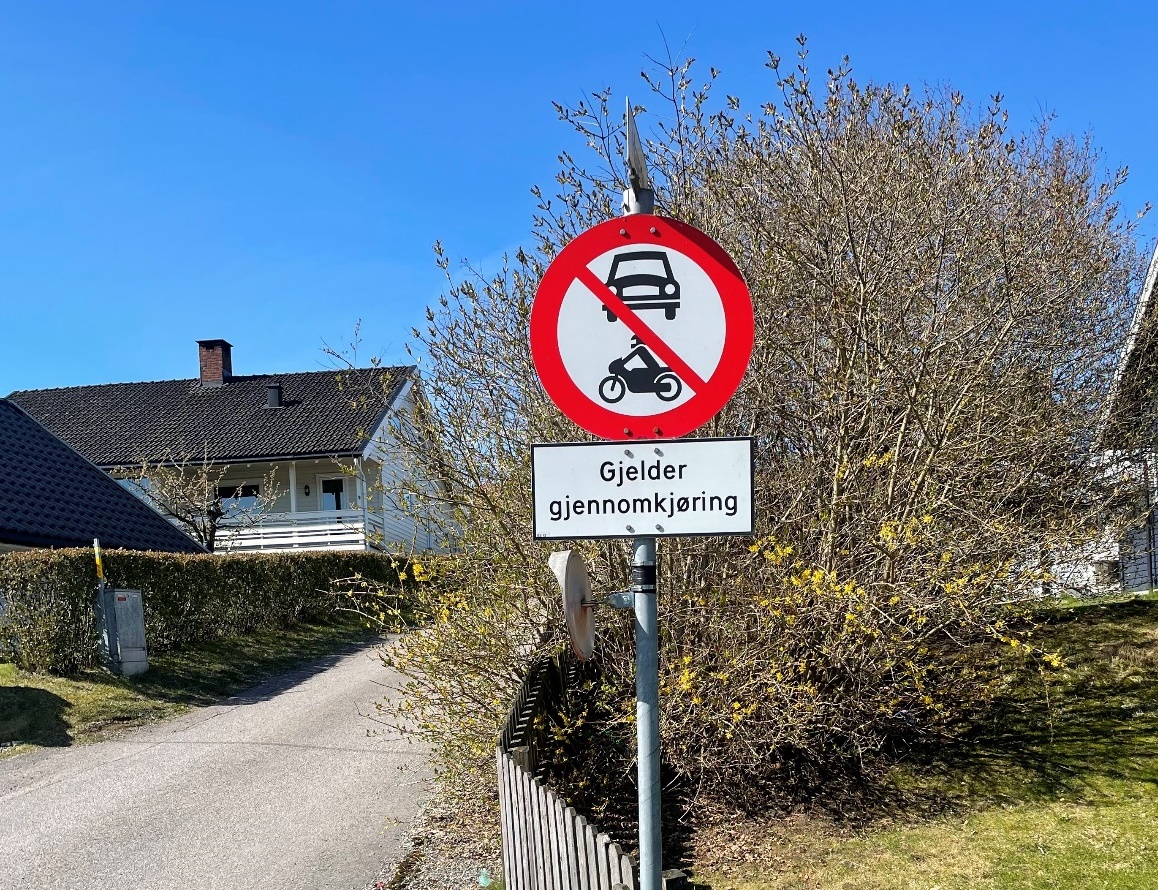 Figur 1	Gjennomkjøring forbudt (Foto: Nikolaj Fyhn, Statens vegvesen)InnledningDette er en produktspesifikasjon for vegobjekttypen Gjennomkjøring forbudt, avgrensing i NVDB. Produktspesifikasjon er oppdatert i henhold til Datakatalogversjon 2.35.Sist oppdatert dato: 2023.12.07.Om vegobjekttypen Tabell 2-1 gir generell informasjon om vegobjekttypen hentet fra Datakatalogen.Tabell 2-1	Informasjon om vegobjekttypenBruksområder Tabell 3-1 gir oversikt over viktige bruksområder for NVDB-data. Det er markert hvilke av disse som er aktuelle for denne vegobjekttypen. I noen tilfeller er det gitt mer utfyllende informasjon.Tabell 3-1	Oversikt over bruksområderRegistreringsregler med eksemplerRegistreringsreglerNedenfor presenteres regler for registrering av data knyttet til gjeldende vegobjekttype. For noen regler er det i kolonne til høyre referert til utfyllende eksempler.Eksempler Gjennomkjøring forbudtGjennomkjøring forbudt til (vegnavn) Gjennomkjøring forbudt i en kjøreretningGjennomkjøring forbudt delt i to registreringerFlere veger med gjennomkjøring forbudtRelasjoner Nedenfor er det listet opp relasjoner som kan settes opp mellom Gjennomkjøring forbudt, avgrensing og andre vegobjekttyper. Som alternativ til begrepet relasjon benyttes «mor-datter», «assosiasjon» og «tillatt sammenheng». Det vises både relasjoner der Gjennomkjøring forbudt, avgrensing inngår som morobjekt og der Gjennomkjøring forbudt, avgrensing inngår som datterobjekt. Det skilles mellom følgende relasjonstyper: 1 – Komposisjon – Komp - Består av/er del av
2 – Aggregering – Agr - Har/tilhører
3 – Assosiasjon – Asso - Har tilkoplet/er koplet til«B inf A» angir om det er krav til at stedfestingen til vegnettet for datterobjekt skal være innenfor stedfesting til morobjekt. «Delvis» betyr at utstrekning må være innenfor, men sideposisjon og/eller feltkode kan avvike.Mulige morobjekterTabell 5-1	Mulige «morobjekt» for vegobjekttypeMulige datterobjekterTabell 5-2	Mulige «datterobjekt» for vegobjekttypeEgenskapstyperI det følgende beskrives egenskapstyper tilhørende aktuell vegobjekttype. Vi skiller på standard egenskapstyper og geometriegenskapstyper.Standard egenskapstyperEgenskapstyper som ikke er geometriegenskapstyper regnes som standard egenskapstyper. Disse gir utfyllende informasjon om vegobjektet. Tabell 6-1 gir oversikt over alle standard egenskapstypene tilhørende Gjennomkjøring forbudt, avgrensing. Tabell 6-1	Oversikt over egenskapstyper med tilhørende tillatte verdierGeometriegenskapstyper (egengeometri)Vegobjekttypen har ikke geometriegenskapstyper (egengeometri).UML-modellRelasjoner (mor-datter)UML-diagram viser relasjoner til andre vegobjekttyper.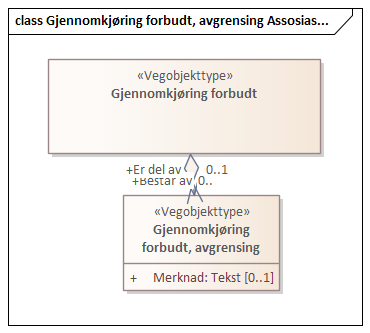 BetingelserUML-diagram viser egenskaper med betingelser.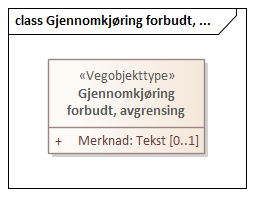 Tillatte verdierUML-diagram viser egenskaper med tillatte verdier.Navn vegobjekttypeGjennomkjøring forbudt, avgrensingDefinisjonPunkt der forbud mot gjennomkjøring gjelder til. I noen tilfeller gjelder forbudet i begge retninger.Representasjon i vegnettetFlerepunktKategoritilhørighetKategori 1 - Nasjonale data 1SideposisjonsrelevantNeiKjørefeltrelevantNeiKrav om morobjektJaKan registreres på konnekteringslenkeJaBruksområdeRelevantUtfyllende informasjonNTP - OversiktsplanleggingVegnett - navigasjonXStatistikk BeredskapSikkerhetITSVTS – InfoKlima – MiljøVegliste – framkommelighetDrift og vedlikeholdAnnet bruksområdeNr.Nr.RegelEks.1GenereltaEn forekomst av vegobjekttype Gjennomkjøring forbudt (913) sammen med en forekomst av Gjennomkjøring forbudt, avgrensing (979) gjenspeiler et forbud mot gjennomkjøring på en eller flere veger. En registrering skal alltid bestå av nøyaktig et morobjekt med relasjon til et datterobjekt. Eksempler viser ulike varianter av gjennomkjøring forbudt og hvordan disse skal registreres. 4.2.1 4.2.2bRegistreringsregler og eksempler for Gjennomkjøring forbudt (913) og Gjennomkjøring forbudt, avgrensing (979) er beskrevet samlet i denne produktspesifikasjonen. Lik beskrivelse finnes i produktspesifikasjonen for Gjennomkjøring forbudt (913).cVegobjekttypen benyttes i ruteplanleggere for å lage kjøreruter.Kjøreruter kan passere stedfestinger til Gjennomkjøring forbudt, men blir stoppet dersom ruten også passerer Gjennomkjøring forbudt, avgrensing. I noen tilfeller gjelder forbudet mot gjennomkjøring i begge kjøreretninger. 4.2.1 2Omfang – hva skal registreresaAlle veger med gjennomkjøring forbudt skal registreres i NVDB. Vegene skal være skiltet med skilt 306.1 «Forbudt for motorvogn» eller 306.5 «Forbudt for lastebil og trekkbil» i kombinasjon med underskilt 808.301 «Gjelder gjennomkjøring» eller 808.303 «Gjelder gjennomkjøring til (vegnavn)».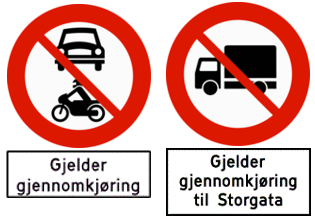 bRegistreringen må sees i sammenheng med andre begrensninger i nettverket. Det kan for eksempel være tre veger som fører til Storgata, der en av dem er stengt med vegsperring. Da registreres gjennomkjøring forbudt bare på de to vegene det er mulig å kjøre gjennom.3Forekomster – oppdeling ved registreringaEn registrering skal bestå av ett Gjennomkjøring forbudt-objekt med relasjon til ett Gjennomkjøring forbudt, avgrensing-objekt. Begge vegobjekter kan ha flere stedfestinger til vegnettet.4.2.2bEt område med gjennomkjøring forbudt i begge retninger kan vanligvis registreres med ett morobjekt og ett datterobjekt. I enkelte områder er det forskjell på forbudet i den ene og andre retningen, da må registreringen deles opp i en registrering for den ene kjøreretningen og en registrering for den andre kjøreretningen.4.2.44EgengeometriaGjennomkjøring forbudt og Gjennomkjøring forbud, avgrensing skal ikke ha egengeometri.5EgenskapsdataaDet framkommer av oversikten i kapittel 6.1 hvilke egenskapstyper som kan angis for denne vegobjekttypen. Her framkommer det også hvilken informasjon som er absolutt påkrevd (1), påkrevd (2), betinget (3) og opsjonell (4). I kapittel 7.3 finnes UML-modell som gir oversikt over egenskaper og tilhørende tillatte verdier.bEgenskapstype Gjelder for angir hvilke kjøretøy forbudet gjelder for. Eventuelle unntak registreres med egenskapstypene: Unntak for buss, Unntak for taxi, Unntak for moped, Unntak for motorsykkel og Unntak for traktor. 4.2.3cForbudet kan være tidsbegrenset med eget underskilt. Sorte tall gjelder hverdager unntatt lørdag, sorte tall i parentes gjelder lørdag, røde tall gjelder søndag, helligdag og offentlig høytidsdag. Start- og sluttid angis på respektive egenskapstyper. Dersom forbudet gjelder en spesifikk ukedag angis dette med egenskapstypen Gjelder ukedag.dEgenskapstype Merknad skal angis når gjennomkjøring forbudt gjelder til en spesifikk veg. Skriv hele teksten fra underskiltet.4.2.26RelasjoneraDet framkommer av kapittel 5 hvilke relasjoner vegobjekttype kan inngå i. I kapittel 7.1 finnes UML-modell som gir oversikt over relasjonerbGjennomkjøring forbudt skal alltid registreres med relasjon til Gjennomkjøring forbudt, avgrensing. Det skal være nøyaktig ett morobjekt med relasjon til nøyaktig ett datterobjekt.7Lignende vegobjekttyper i DatakatalogenaTrafikkreguleringer (856) benyttes på strekninger med restriksjoner for motortrafikk, men ikke når restriksjonen gjelder gjennomkjøring.8Stedfesting til vegnettet i NVDB aVegobjekttypen skal stedfestes til vegtrasenivå.bStedfestingen skal være rett ut for skiltet. Det betyr at stedfestingen blir litt inn på lenka, aldri til noden i vegkrysset.cStedfestingstypen er Flere punkt (multipoint) som betyr at en forekomst kan ha en eller flere stedfestinger til vegnettet.dAlle stedfestinger skal ha retning. Stedfestingen kan enten gjelde for trafikk med lenkeretningen eller trafikk mot lenkeretningen. Retningen skal alltid være inn mot området forbudet gjelder.4.2.1Eksempelet viser en veg med gjennomkjøring forbudt i begge kjøreretninger. Vegen er skiltet med skilt 306.1 «Forbudt for motorvogn» og underskilt 808.301 «Gjelder gjennomkjøring». Restriksjonen gjelder frem til neste vegkryss når vegnavn ikke er angitt. I NVDB er restriksjonen registret med et morobjekt Gjennomkjøring forbudt og et datterobjekt Gjennomkjøring forbudt, avgrensing. Forbudt mot gjennomkjøring gjelder her i begge retninger og det har derfor ingen betydning om Gjennomkjøring forbudt og Gjennomkjøring forbudt, avgrensing hadde byttet plass. Kjøreruter kan starte eller slutte på Åsas gate, men ruter som går via Åsas gate er ikke tillatt.Eksempelet viser også retningen på hver stedfesting. Den ene stedfesting gjelder for trafikk med lenkeretningen og den andre gjelder for trafikk mot lenkeretningen. Eksempelet viser en veg med gjennomkjøring forbudt i begge kjøreretninger. Vegen er skiltet med skilt 306.1 «Forbudt for motorvogn» og underskilt 808.301 «Gjelder gjennomkjøring». Restriksjonen gjelder frem til neste vegkryss når vegnavn ikke er angitt. I NVDB er restriksjonen registret med et morobjekt Gjennomkjøring forbudt og et datterobjekt Gjennomkjøring forbudt, avgrensing. Forbudt mot gjennomkjøring gjelder her i begge retninger og det har derfor ingen betydning om Gjennomkjøring forbudt og Gjennomkjøring forbudt, avgrensing hadde byttet plass. Kjøreruter kan starte eller slutte på Åsas gate, men ruter som går via Åsas gate er ikke tillatt.Eksempelet viser også retningen på hver stedfesting. Den ene stedfesting gjelder for trafikk med lenkeretningen og den andre gjelder for trafikk mot lenkeretningen. 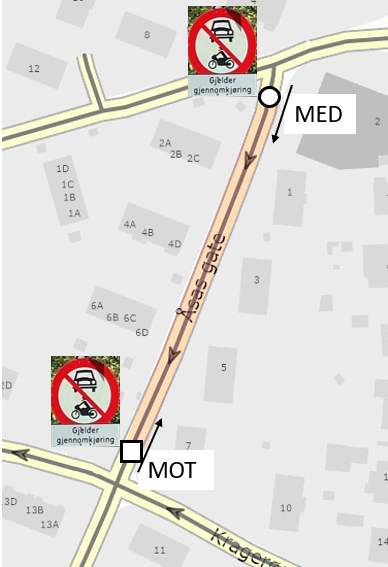 EGENSKAPSDATA:      Gjennomkjøring forbudt     - Gjelder for = Motorvogn     - Retning = Begge      Gjennomkjøring forbudt,      avgrensingRetningen på stedfestingen. Gjelder enten for trafikk med lenkeretningen eller mot lenkeretningen.Forbudt rutevalg Foto: Vegkart. Illustrasjon: Nikolaj Fyhn, Statens vegvesenEGENSKAPSDATA:      Gjennomkjøring forbudt     - Gjelder for = Motorvogn     - Retning = Begge      Gjennomkjøring forbudt,      avgrensingRetningen på stedfestingen. Gjelder enten for trafikk med lenkeretningen eller mot lenkeretningen.Forbudt rutevalgEksempelet viser et boligområde med gjennomkjøring forbudt i begge kjøreretninger. Vegene er skiltet med skilt 306.1 «Forbudt for motorvogn» og underskilt 808.303 «Gjelder gjennomkjøring til (vegnavn)». Restriksjonen gjelder frem til vegen som er angitt på underskiltet. I dette tilfelle er det Hagebyvegen og Østmo. Teksten på underskiltene angis på egenskapstypen Merknad. Datterobjektet Gjennomkjøring forbudt, avgrensing har to stedfestinger til vegnettet.  Eksempelet viser et boligområde med gjennomkjøring forbudt i begge kjøreretninger. Vegene er skiltet med skilt 306.1 «Forbudt for motorvogn» og underskilt 808.303 «Gjelder gjennomkjøring til (vegnavn)». Restriksjonen gjelder frem til vegen som er angitt på underskiltet. I dette tilfelle er det Hagebyvegen og Østmo. Teksten på underskiltene angis på egenskapstypen Merknad. Datterobjektet Gjennomkjøring forbudt, avgrensing har to stedfestinger til vegnettet.  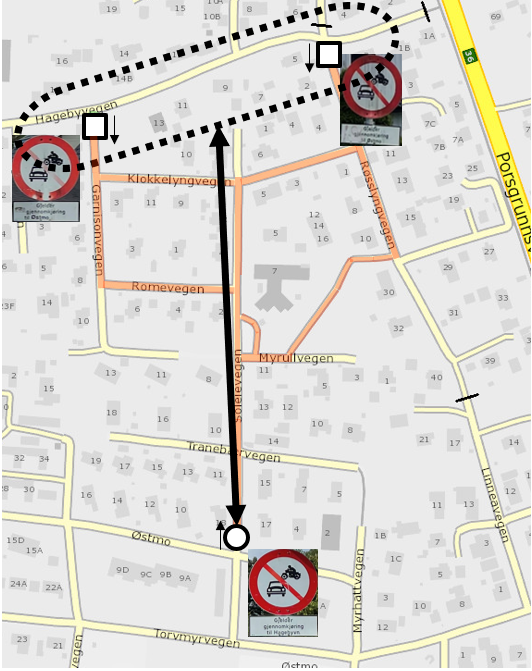 EGENSKAPSDATA:Gjennomkjøring forbudt- Gjelder for = Motorvogn- Retning = Begge- Merknad = Gjelder gjennomkjøring til HagebyvegenGjennomkjøring forbudt, avgrensing - Merknad = Gjelder gjennomkjøring til Østmo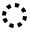 Ett vegobjekt med flere stedfestinger til vegnettet. Forbudt rutevalg i ruteplantjenesten.Foto: Vegkart. Illustrasjon: Nikolaj Fyhn, Statens vegvesenEGENSKAPSDATA:Gjennomkjøring forbudt- Gjelder for = Motorvogn- Retning = Begge- Merknad = Gjelder gjennomkjøring til HagebyvegenGjennomkjøring forbudt, avgrensing - Merknad = Gjelder gjennomkjøring til ØstmoEtt vegobjekt med flere stedfestinger til vegnettet. Forbudt rutevalg i ruteplantjenesten.Eksempelet viser et forbud mot gjennomkjøring fra skiltet frem til rv. 22. Forbudet gjelder bare i den ene retningen, for her er det kun satt opp skilt på en av vegene inn i området. Gjennomkjøring forbudt, avgrensing stedfestes til vegnettet alle steder det er mulig å kjøre ut på rv. 22 med motorvogn. Forbudet mot gjennomkjøring gjelder i tidsrommet fra 14.00 til 17.00 i hverdagene.  Eksempelet viser et forbud mot gjennomkjøring fra skiltet frem til rv. 22. Forbudet gjelder bare i den ene retningen, for her er det kun satt opp skilt på en av vegene inn i området. Gjennomkjøring forbudt, avgrensing stedfestes til vegnettet alle steder det er mulig å kjøre ut på rv. 22 med motorvogn. Forbudet mot gjennomkjøring gjelder i tidsrommet fra 14.00 til 17.00 i hverdagene.  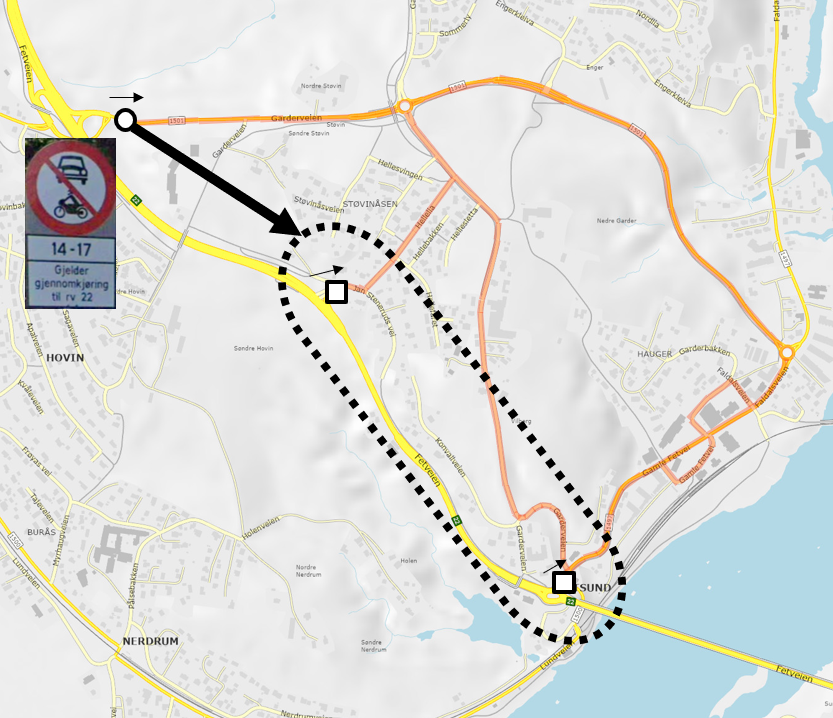 EGENSKAPSDATA:Gjennomkjøring forbudt- Gjelder for = Motorvogn- Retning = En retning- Merknad = Gjelder gjennomkjøring til rv. 22- Gjelder hverdager u. lørdag fra kl. = 1400- Gjelder hverdager u. lørdag til kl. = 1700Gjennomkjøring forbudt, avgrensing Ett vegobjekt med flere stedfestinger til vegnettet.Forbudt rutevalg i ruteplantjenesten.Foto: Vegkart. Illustrasjon: Nikolaj Fyhn, Statens vegvesenEGENSKAPSDATA:Gjennomkjøring forbudt- Gjelder for = Motorvogn- Retning = En retning- Merknad = Gjelder gjennomkjøring til rv. 22- Gjelder hverdager u. lørdag fra kl. = 1400- Gjelder hverdager u. lørdag til kl. = 1700Gjennomkjøring forbudt, avgrensing Ett vegobjekt med flere stedfestinger til vegnettet.Forbudt rutevalg i ruteplantjenesten.Eksempelet viser et boligområde med gjennomkjøring forbudt for lastebil og trekkbil. Vegen er skiltet med skilt 306.5 «Forbudt for lastebil og trekkbil» og underskilt 808.303 «Gjelder gjennomkjøring til (vegnavn)». I dette tilfelle gjelder restriksjonen mellom Kjørbekkvegen og Porsgrunnsvegen.Registreringen må deles opp i to forekomster, fordi de to kjøreretningene har ulik stedfesting. Det ene skiltet gjelder fra Porsgrunnsvegen og til alle steder det er mulig å kjøre ut på Kjørbekkvegen. Det andre skiltet gjelder fra ett sted på Kjørbekkvegen og frem til Porsgrunnsvegen.  Eksempelet viser et boligområde med gjennomkjøring forbudt for lastebil og trekkbil. Vegen er skiltet med skilt 306.5 «Forbudt for lastebil og trekkbil» og underskilt 808.303 «Gjelder gjennomkjøring til (vegnavn)». I dette tilfelle gjelder restriksjonen mellom Kjørbekkvegen og Porsgrunnsvegen.Registreringen må deles opp i to forekomster, fordi de to kjøreretningene har ulik stedfesting. Det ene skiltet gjelder fra Porsgrunnsvegen og til alle steder det er mulig å kjøre ut på Kjørbekkvegen. Det andre skiltet gjelder fra ett sted på Kjørbekkvegen og frem til Porsgrunnsvegen.  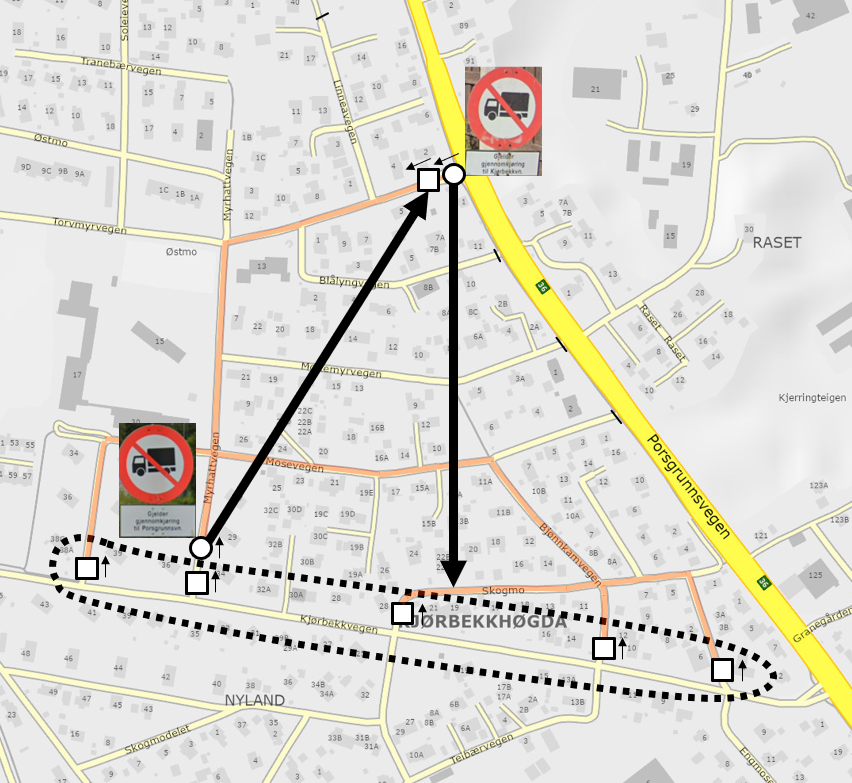 EGENSKAPSDATA:Gjennomkjøring forbudt- Gjelder for = Lastebil og trekkbil- Retning = En retning- Merknad = Gjelder gjennomkjøring til KjørbekkvegenGjennomkjøring forbudt, avgrensingEtt vegobjekt med flere stedfestinger til vegnettet.Forbudt rutevalg i ruteplantjenesten.EGENSKAPSDATA:Gjennomkjøring forbudt- Gjelder for = Lastebil og trekkbil- Retning = En retning- Merknad = Gjelder gjennomkjøring til PorsgrunnsvegenGjennomkjøring forbudt, avgrensingForbudt rutevalg i ruteplantjenesten.Foto: Vegkart. Illustrasjon: Nikolaj Fyhn, Statens vegvesenEksempelet viser flere veger med gjennomkjøring forbudt. Vegene er skiltet med skilt 306.1 «Forbudt for motorvogn», 306.5 «Forbudt for lastebil og trekkbil» og underskilt 808.303 «Gjelder gjennomkjøring til (vegnavn)».Eksempelet viser flere veger med gjennomkjøring forbudt. Vegene er skiltet med skilt 306.1 «Forbudt for motorvogn», 306.5 «Forbudt for lastebil og trekkbil» og underskilt 808.303 «Gjelder gjennomkjøring til (vegnavn)».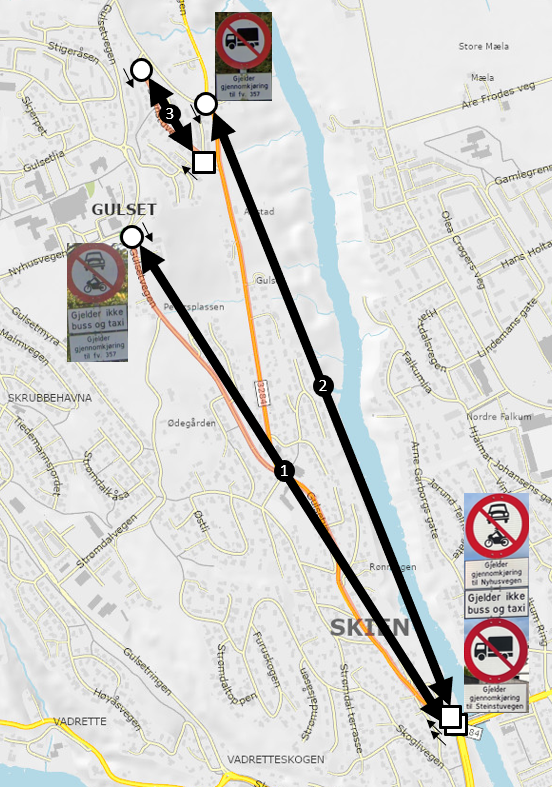 EGENSKAPSDATA: 1Gjennomkjøring forbudt- Gjelder for = Motorvogn- Retning = Begge- Unntak for buss = Ja- Unntak for taxi = Ja- Merknad = Gjelder gjennomkjøring til fv. 357Gjennomkjøring forbudt, avgrensing- Merknad = Gjelder gjennomkjøring til NyhusvegenEGENSKAPSDATA: 2Gjennomkjøring forbudt - Gjelder for = Lastebil og trekkbil- Retning = Begge- Merknad = Gjelder gjennomkjøring til fv. 357Gjennomkjøring forbudt, avgrensing- Merknad = Gjelder gjennomkjøring til SteinstuvegenEGENSKAPSDATA: 3Gjennomkjøring forbudt- Gjelder for = Motorvogn- Retning = Begge- Merknad = Gjelder gjennomkjøring til HynivegenGjennomkjøring forbudt, avgrensing- Merknad = Gjelder gjennomkjøring til GulsetringenFoto: Vegkart. Illustrasjon: Nikolaj Fyhn, Statens vegvesenEGENSKAPSDATA: 3Gjennomkjøring forbudt- Gjelder for = Motorvogn- Retning = Begge- Merknad = Gjelder gjennomkjøring til HynivegenGjennomkjøring forbudt, avgrensing- Merknad = Gjelder gjennomkjøring til GulsetringenMorobjektMorobjektRelasjonstypeRelasjonstypeDatterobjektDatterobjektRelasjonsinfoRelasjonsinfoIdNavnIdNavnIdNavnB inf AId913Gjennomkjøring forbudt1Komp979Gjennomkjøring forbudt, avgrensingNei2231MorobjektMorobjektRelasjonstypeRelasjonstypeDatterobjektDatterobjektRelasjonsinfoRelasjonsinfoIdNavnIdNavnIdNavnB inf AIdEgenskapstypenavnTillatt verdiDatatypeViktighetBeskrivelseIDMerknadTekst4: OpsjonellGir merknad knyttet til gjennomkjøring forbudt.12677